Бекітемін:Өскемен қаласының білім беру бөлімі басшысының м.а __________________ Г. Қыстаубекова«Ең «керемет» сынып жетекшісі - 2018» қалалық байқауы туралы ЕРЕЖЕ 1.Жалпы ережелер.1.1. «Ең «керемет» сынып жетекшісі - 2018» қалалық байқауы «ҚР білім беру жүйесін жаңарту жағдайындағы білім беру үрдісіне қатысушылардың субъективті ұстанымы» атты қалалық ғылыми-тәжірибелік наурыз конференциясы аясында өтеді. Байқаудың мақсаты – мектептегі сынып жетекшілердің кәсіби және жеке өсуін ынталандыру. 1.2. Байқау міндеттері:Білім беру үрдісіне қатысушылардың субъектілі ұстанымын қалыптастыруға ықпал ету;  ТЭЖ тақырыбына ену кезеңіндегі білім беру үрдісінің субъектілері ретінде қала педагогтарының белсенділігін, дербестігін, шығармашылық ізденісін ынталандыру;Білім беру мекемесінің ізденіс мәселесіне және педагогтардың жеке тақырыптарына сәйкес тәрбие үрдісінің мазмұндық және процессуалдық құрамдас бөлігін байыту;Білім беру мекемесінің инновациялық кеңістігіндегі педагогтардың кәсіби құзіреттілігін жетілдіру; Өскемен қаласының білім беру мекемелеріндегі жекелеген педагогтар мен педагогикалық ұжымдардың инновациялық қызмет бағытын анықтау. Байқаудың өтуін ұйымдастыру және байқау тапсырмаларының мазмұны. Қалалық байқау 2 кезеңде өтеді.I кезең (24 қарашадан 12 желтоқсанға дейін) – «Менің қызметімнің болашағы жәнетәжірибесі» кәсіби рефлексиясы.Кәсіби рефлексия мазмұны сынып жетекшісінің ТЭЖ жеке тақырыбымен, білім беру мекемесінің қызмет мақсатымен, білім беру бөлімінің инновациялық қызмет бағытымен анықталады.  Мақсаты: педагогтардың кәсіби тәжірибесін талдау және инновациялық әлеуетін демонстрациялау.Кәсіби рефлексияларды ұсыну нұсқасын І ҚОСЫМШАДАН қараңыз. Назар аударыңыз! Жанрлар тізбесі ұсыныстық сипатқа ие және байқауға қатысушы тарапынан оның кәсіби қызмет ерекшелігіне сәйкес толықтырылуы мүмкін.  Бірақ титул парағында міндетті түрде жанр көрсетілуі тиіс. Бірінші тур материалдары Өскемен қаласы білім беру бөлімінің сайтында ашық қол жетімділікте орналастырылады. Жұмысты Nurmuhambetova@goroo.ukg.kz электронды поштасына жібереді. Байқау кітапханасына байқау жұмысын жүктеу 12 желтоқсан 23сағат 55 минутқа дейін жүзеге асырылады. Жоба талаптарын ІІ қосымшадан қараңыз .Байқаудың екінші турына 75 % және ықтимал баллдан жоғары балл жинаған байқауға қатысушылар қатысады. II кезең (13 – 17 ақпан) – «Заманауи тәрбиелік шара»Мақсаты:сынып жетекшісінің кәсіби құзіреттілігін практикалық демонстрациялауға бағытталған тәрбиелік шара үзіндісін өткізу, 1 кезеңдегі рефлексивті шолуда ұсынылған идеяны жүзеге асыратын қазіргі заманғы тәрбиелік шара бар екенін түсіну.  Формат: тәрбиелік шара үзіндісі бейтаныс сыныбыппен өткізіледі. Регламент: 20 минут. Байқауға қатысушы тәрбиелік шара тақырыбын, оны өткізу формасын, оқушылар тобының жас және сандық құрамын анықтауға құқығы бар.3. «Ең «керемет» сынып жетекшісі - 2018» байқауының қазылар алқасы қалалық білім беру бөлімінің ҚӘК әдіскер-пән мұғалімдерінің басшылығымен пәндік комиссиялар және «Жаңа формация мұғалімі» шығармашылық тобының мектептегі оқу ісі меңгерушілері бойынша қалыптасады. Комиссия құрамына алдыңғы жылы өткен «Ең «керемет» сынып жетекшісі» байқауының жеңімпаздары мен дипломанттарыарасынан алынған тәуелсіз сарапшылар кіреді. Байқаудың құрылтайшысы – қалалық білім беру бөлімі. Байқаудың ұйымдастыру орталығы «Жаңа формация мұғалімі» қалалық эксперименталды алаңы болып табылады. Байқауға қатысушылардың нәтижесін бағалау критерилері:I кезең:  Кәсіби рефлексия нысаны болған педагогикалық ізденіс тақырыбының өзектілігі онда көтерілген мәселелер, олардың мектеп ерекшелігіне, оның қызметінде, педагог-байқауға қатысушы жұмысында туындайтын қиындықтарға, оқушылардың және педагог-байқауға қатысушының мақсатты топтық ізденіс қызметі болып табылатын білімнің басқа субъектілерінің жас және жеке ерекшелігінесәйкестігі. Рефлексияланатын педагогикалық ізденіс идеясының түпнұсқалығы және жаңалығы.Мақсат, міндеттердің мәлімделген тақырыппен сәйкестігі.Педагогикалық ізденіс мазмұнының практикалық бағыттылығы, күтілетін нәтижеге бағдарлау. Педагогикалық ізденістің теориялық негіздері, байқауға қатысушы өзінің практикалық (соның ішінде жобалық) қызметінде негіз ретінде қолданатын педагогикалық және психологиялық идеяларға (тұжырымдамалар, теориялар) нұсқау.Педагогикалық ізденіс (мақсат және міндеттер) тақырыбына сәйкес келетін және қызмет нәтижелілігін қадағалауға мүмкіндік беретін критерилер мен индикаторлардың болуы. Нәтижелілік мониторингтің валидті әдістеріне нұсқау. Байқауға қатысушының рефлексияланатын педагогикалық ізденісін әзірлеуге және инновациялық идеяларын жүзеге асырудағы жүйелі әдіс, тиімді нәтижеге қажетті қол жеткізу үшін қызмет бағыты мен факторларын есепке алу.   Инновациялық әдістерді игеру (білім беру үрдісін, педагогикалық ізденісті басқару, оқу). Байқауға қатысушының және басқа да білім беру үрдісіне қатысушылардың субъективті ұстанымын жандандыру.  IIкезең:Тәрбиелік шара мақсатын және/немесе міндетін қалыптастырудың айқындығы, нақтылығы және әрекеттігі. Тәрбиелік шара мазмұнының тақырыпқа, мақсатқа, міндетке, оқушылардың жас және жеке ерекшеліктеріне сәйкестігі. Оқушылардың субъективті ұстанымын дамытуға бағдарлауы. Тәрбие үрдісін ұйымдастыру үлгісін, оқушылармен өзара қарым-қатынас және тәрбиелеу әдістерін қолданудың түрлілігі және мақсатқа сәйкестігі.Қолданылатын педагогикалық құралдардың (соның ішінде АКТ) сапасы, олардың орындылығы және ақтауы.  Қатысушылардың өзара іс-қимылын ұйымдастыра білуі. Оқушылар жұмысын ұйымдастырудың интерактивті үлгілері мен әдістерін қолдалануы.  Аудиторияны меңгеру деңгейі, жағдай ерекшелігін ескере отырып қайта жаңғырта білу, жоспарды түзетуі (қажет болған жағдайда).  Байқауға қатысушының педагогикалық мәдениеті (вербалды және вербалсыз ерекшеліктер, имидждік сипаттамалар және басқалар).  Педагогтың жеке таныстыруы, тәрбие шарасының мазмұндық және процессуалдық аспектілерінде оның тұлғалық ерекшелігінің, субъектілі ұстанымының көрінісі. Үзіндінің аяқталуы, оның тұтастығы мен нәтижелілігі.  4. Байқауға қатысушыларды марапаттау:Байқау сынағының нәтижесі бойынша қазылар алқасы бас жүлде мен І, ІI және III орын алған жеңімпаздарды, сондай-ақ номинация бойынша жеңімпаздарды анықтайды. Жеңімпаздар Өскемен қаласы білім беру бөлімінің дипломдарымен және бағалы сыйлықтармен марапатталады. «Ең «керемет» сынып жетекшісі - 2018» байқауында бас жүлдеге ие болған байқауға қатысушы, жүлделі орындарға ие болған жеңімпаздар, жеке номинациялардағы жеңімпаздар облыстық байқауда қаланың атынан шығу құқығына ие болады. Ұйымдастыру комитеті белсенді қазылар алқасы мүшелерін көтермелеу туралы шешім қабылдайды.  Ұйымдастыру комитеті.I ҚОСЫМША КӘСІБИ РЕФЛЕКСИЯНЫ ҰСЫНУ НҰСҚАЛАРЫ   (1-шікезең)Ғылыми және әдістемелік әдебиет түрлері және жанрлары Ақпарат Ақпараттық-насихаттық әдебиет – әдістемелік сипаттама, аңдатпа, газет, анықтамалық, реферат, пікір, парақшалар. Ұйымдастыру-әдістемелік әдебиет – бағдарлама, әдістемелік жазба, әдістемелік хат, ескертпе, нұсқаулық, әдістемелік ұсыныс, әдістемелік әзірлеу, тақырыптық папка. Қолданбалы әдебиет– сценарилер, картотека, каталог, плакат, кесте, тақырыптық топтама, көрнекі құралдар, тапсырмалар жинағы, жаттығулар жинағы.II ҚОСЫМШАҚАЗАҚСТАН РЕСПУБЛИКАСЫНЫҢ БІЛІМ ЖӘНЕ ҒЫЛЫМ МИНИСТРЛІГІ ӨСКЕМЕН ҚАЛАСЫНЫҢ БІЛІМ БЕРУ БӨЛІМІ «№ 17 орта мектебі» ММ«Ең «керемет» сынып жетекшісі - 2018» байқауы МАЖИТОВА ӘЙГЕРІМ МАРАТҚЫЗЫСЫНЫП ҰЖЫМЫНЫҢ ҚАЛЫПТАСУ ҮРДІСІНДЕ ОҚУШЫЛАРДЫҢ АДАМГЕРШІЛІК МІНЕЗ-ҚҰЛЫҚ ДАҒДЫЛАРЫН ҚАЛЫПТАСТЫРУ ӘДІСТЕМЕЛІК ҰСЫНЫСТАРӨскемен, 20181-КЕЗЕҢНІҢ МАТЕРИАЛ ҚҰРЫЛЫМЫНА ҚОЙЫЛАТЫН ТАЛАПТАР  1-бөлім. Кәсіби рефлексиялар авторы. Автор туралы ақпарат:лауазымы, сынып жетекшілігі, педагогикалық қызмет өтілі (500 белгіден аспайды).Байланыс деректері, Интернертегі жеке парақшасына сілтеме (бар болса)  Түйін сөздер. Жобаны сипаттайтын 5түйін сөзден аспайды. Рефлексия нысаны болған кәсіби қызметте және педагогикалық ізденісте жүзеге асырылатын идеяның өзектілігі және түпнұсқалығы. Идеяның өзектілік және түпнұсқалық негіздемесі. Мақсаттар мен міндеттер. Кәсіби қызметтің (соның ішінде ізденістің) мақсатын және/немесе міндетін көрсетіңіз. 500 белгіден аспайды (бос орынсыз).  Қатысушылар. Педагогикалық ізденіске қатысушыларды көрсетіңіздер (оқушы – жасы, сыныбы, маңызды ерекшелігі; ересектер – ата-аналар, әріптестер және т.б.) Сипаттама. Ұсынылатын материалдың жұмыс мәнін көрсететін қысқаша сипаттамасы (аннотация).500 белгіден аспады.2-бөлім. Мақсатты бағдарлар.1. Күтілетін нәтижелер. Сіздің сынып оқушыларыңызда болуы тиіс және оларда дамыған жеке ерекшелігінің,мінез-құлықтыңжәне жұмыс дағдыларының тізбесін көрсетіңіз.500 белгіден аспайды.2. Нәтижелілік (тиімділік) мониторингі.Оқушылардың жұмысын бағалау индикаторлары мен критерилерін, олардың дамуын, тәрбиеленуін, сондай-ақ осы критерилерге сәйкес келетін психологиялық және педагогикалық мониторинг әдістерін сипаттаңыз. Критерилердің кәсіби қызмет мақсаты мен міндетіне келісілуіне назар аударыңыз.  3-бөлім. Таңдалған жанрға сәйкес баяндалған негізгі мазмұн.  Жалпы көлемі–  5беттен аспайды.1-КЕЗЕҢ МАТЕРИАЛЫН РӘСІМДЕУГЕ ҚОЙЫЛАТЫН ТАЛАПТАР Шолу Microsoft Word форматындағы құжат түрінде беріледі. Көлемі:5 беттен аспайды (шрифті‒ Times New Roman, шрифт мөлшері‒ 12 кегль, бір интервал, шеттері сол жақ, жоғары және төмен – 20 мм., оң жақ – 10 мм.).Титул парағы және қосымшалар – жеке, көлемге кірмейді.Шағын көлемді кестелер, таблицалар, схемалар, диаграммалармәтінмен бірге орын ауыстыруы тиіс нысан ретінде мәтінге қойылады: «формат» → «сурет» → «ереже» → «мәтінде». Көлемі жағынан үлкен кестелер, таблицалар, схемалар, диаграммаларалфавит бойынша номірленетін жеке қосымшаларда орналастырылады. Мәтіннің тиісті орындарында оларға сілтемелер беріледі (мысалы: Б қосымшасын қара). Сурет және оның атауы ортасына орналастырылады, аты – сурет астында.  МЫСАЛ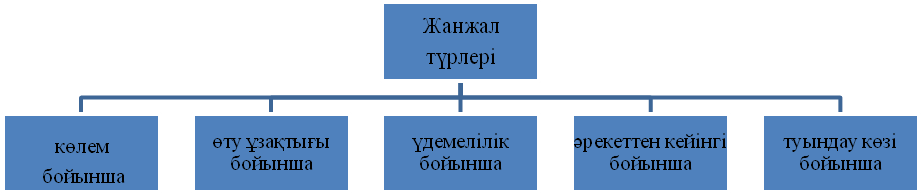 13 сурет – Жанжал түрлеріТаблица. «Таблица» сөзі – атаудың алдында, тегістеу ені бойынша. Таблица ішіндегімәтін –TimesNewRomanшрифті, шрифт мөлшері11.МЫСАЛ7-таблица– Шаруашылық басшысы мен менеджерінің ерекшеліктері [38]Мәтіндегі әдебиетке сілтеме жасау тік жақша түрінде беріледі.[1]. «ӘДЕБИЕТ» сөзі – баспа әріптермен ортадажазылады.Тізім нөмірленген, тегістеу ені бойынша.ӘДЕБИЕТК.В.Иноземцева, В.В. Таценко Әдебиеттік оқу сабағын қалай қызықтыруға болады. // Ашық мектеп. – 2009. – № 1. – Б. 33-36.Журналдан алынған мақаланы сипаттау үлгісі П.Ф. Каптерев Дидактикалық очерктер. Білім теориясы // Таңдамалы пед. шығармалар. – М., 1998. – Б.26-29. Кітапты (монографиялар) сипаттау үлгісіТ.В.Нечаева Жас педагогтың кәсібилігі және оның жеке өсу мәселелері// Білім сапасы: жетістік, мәселелер: 4 халықар. ғылыми-әдіст. конф. материалдары– Новосибирск, 2001. – Б.234-235.Жинақтан алынған мақаланы сипаттау үлгісі Белгі қоймай бағалау [электронды ресурс] / Ред. Г.А. Цукерман // http://www.experiment.lv/ Интернет көзінен алынған материалды сипаттау үлгісі А.Л. Сиротюк Психофизиологияны ескере отырып балаларды оқыту: мұғалімдер мен ата-аналарға арналған практик.жетекші. – М.: Сфера СО, 2001. – 128 б. Практикалық жетекшіні сипаттау үлгісі Г.П. Щедровицкий Ұйым, басшылық, басқарма [электронды ресурс] //http://oru2.narod.ru/book/Интернет көзінен алынған материалды сипаттау үлгісіНұсқалар (материалды мазмұндаудың түрлері)Түсіндірмелер КоэффициентЭссеӘдебиет жанры,  шағын көлемді және еркін құрылымдағы прозалық шығарма.0,5Баяндама 	бұрын жарияланған зерттеу, ғылыми және тәжірибелік-конструкторлық жұмыстар жиынтығы немесе ғылыми және практикалық қолдану теориясы үшін үлкен маңызы бар  ғылыми білімнің тиісті саласы бойынша әзірлемелер негізінде кеңейтілген жазбаша немесе ауызша хабарлама Теориялық және эмпирикалық деректермен расталып жүргізілген зерттеулер, эксперименттер мен әзірлемелер нәтижесінің жалпыланған, дәлелді баяндауын білдіреді.  1ТЭЖ бағдарламасыБағыты, ресурсы және жүзеге асыру мерзімі бойынша келісілген ғылыми (қолданбалы, тәжірибелік-эксперименталдық) зерттеуді ұйымдастыру және мазмұнын ұсыну үлгісі, сондай-ақ осы міндетке қажетті белгіленген мақсаттар мен шешімдерге қол жеткізуді қамтамасыз ететін іс-шаралар кешені жазылады. 1,2ТЭЖ туралы есебі/ ғылыми есебі  Әдістеменің толық сипаты, зерттеу (әзірлемелер) барысы, нәтижелері бар ғылыми құжат, сондай-ақ ғылыми-зерттеу немесе тәжірибелік- конструкторлық жұмыстар нәтижесінен алынған қорытындылар, құжаттың мақсаты – орындалған жұмысты оның аяқталуы немесе белгілі бір уақыт аралығыбойынша жеткілікті жарықтандыру.  1,2Дидактикалық материалдарБұл көрнекі оқу құралдарының жиынтығы, оларды пайдалану білім алушыларға оқыту үрдісінде сындарлы жұмыс істеуге және оқу материалын саналы түрде меңгеруге көмектеседі. Дидактикалық материалдардың түрлері. 1,3Дидактикалық материалдардемонстрациялық материал (иллюстрациялар, фотографиялар, суреттер, бейнероликтер, карталар, схемалар, кестелер, сызбалар және т.б.);1,3Дидактикалық материалдарҮлестірмелі материал (нақты оқу тапсырмаларын орындау үшін білім алушыларға ұсынылатын, жиі сараланған немесе жеке сипаттағы тапсырмалар, карточкалар жиынтығы, толтырылмаған кестелер, аяқталмаған схемалар және т.с.с.) ; моделдер және т.б..1,3Әдістемелік әзірлемелер Қандайда бір шараларды/ әдістемелік кеңесті және ұсыныстарды жүзге асыратын іс-шараларды өткізуге көмектесетін нақты материалдары бар басылым . Жекелеген іс-шаралар, көрмелер, сабақтар ұйымдастыру және жүргізу бойынша ұсыныстарды қамтиды. Сценарилер, пікір жоспары, шығармашылық тапсырмаларды сипаттау,  схемалар, суреттер және т.б. қамтитын кешенді форма.  Білім беру технологияларының үрдіс сипатын, әдістер мен тәсілдерін және т.б. қамти алады.  1,4Әдістемелік ұсыныстар Қандай да бір тақырыптарды үйрену, сабақ, іс-шаралар өткізу акценттерін, тәртібін және логикасын айқындайтын құрылымдалған ақпарат. Оң тәжірибе негізінде әзірленген бір немесе бірнеше жеке әдістемелерді ашады.  1,4Педагогтың дербес сайтыПедагогпен құрылған және тұрақты қолданылатын, кәсіби ақпараты бар сайт, өз қызметі саласындағы оның әртүрлі әзірлемелері әріптестерге пайдалануға арналған. Жеке немесе биографиялық сипаттағы мәліметті, мамандық жайлы және т.б. ойды қамти алады. 1,7Шаруашылық жетекшісіМенеджер 1«Жоғарыдан» шешім күтеді, бастамашыл емес, қатерден қорқады, бәрін өз бақылауына алуға тырысады, тыйым салады.Белсенді, дербес, іскер, бағыныстыларға іс-қимылдың барынша еркіндігін ұсынады, тәуекелге барады. 2Диспетчер, жабдықтаушы, инженер рөлдерінде басым сөз сөйлейді; жұмыстың «техникалық» аспектілеріне, тактикалық шешімдерге және іс-әрекеттерге жөн сілтейді. Ең алдымен экономикалық және құқықтық мәселелерді шешу стратегиясын  әзірлейді, бағыныстыларды тәрбиелейді, жанжалдарды шешіп, келіссөздер жүргізеді. 3Иррационалды,бедел алдында құрметке ие, жоғары басшылық қуатына сенеді. Рационалды, сыншыл, бірінші кезекте өзкүшіне сенімді4Ойлау және мінез-құлықтың екі стандартын ұстанады, өзіне және көп жағдайда өз ұжымына жұмыс істей отырып, тапсырманы формальды түрде үстіртін жүзеге асырады.Бірінші кезекте ортақ мақсатқа жетуге ұмтылады.